AGOSTO CULTURAL GARGANTILLA 2018EXPOSICIÓN FOTOGRÁFICA: MIRA Y DONA VIDA (ADMO) SALÓN CULTURAL (DEL LUNES 6 AL VIERNES 10Viernes 10 de agosto11.00h Continuación de talleres. Pabellón. 18.00h Fiesta de la espuma e hinchables. Plaza Mayor18.00-20.00h Exposición fotográfica: MIRA Y DONA VIDA. Salón culturalSábado 11 de agosto (Día Solidario)12.00h Mercadillo solidario. Y a continuación comida solidaria. Pabellón.22.30h Actuaciones de niñ@s y jóvenes. Pabellón Domingo 12 de agosto11.00h Misa en honor a los Emigrantes.12.00h 7ª Degustación de productos típicos. Plaza Mayor.COLABORADORES:Ayuntamiento de Gargantilla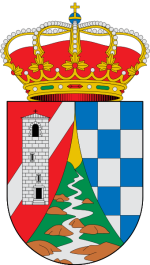 Asociaciones del MunicipioChiringuito y Bar SubmarinoCGB InformáticaDIVAMancomunidad “Valle del Ambroz”Vecinos de Gargantilla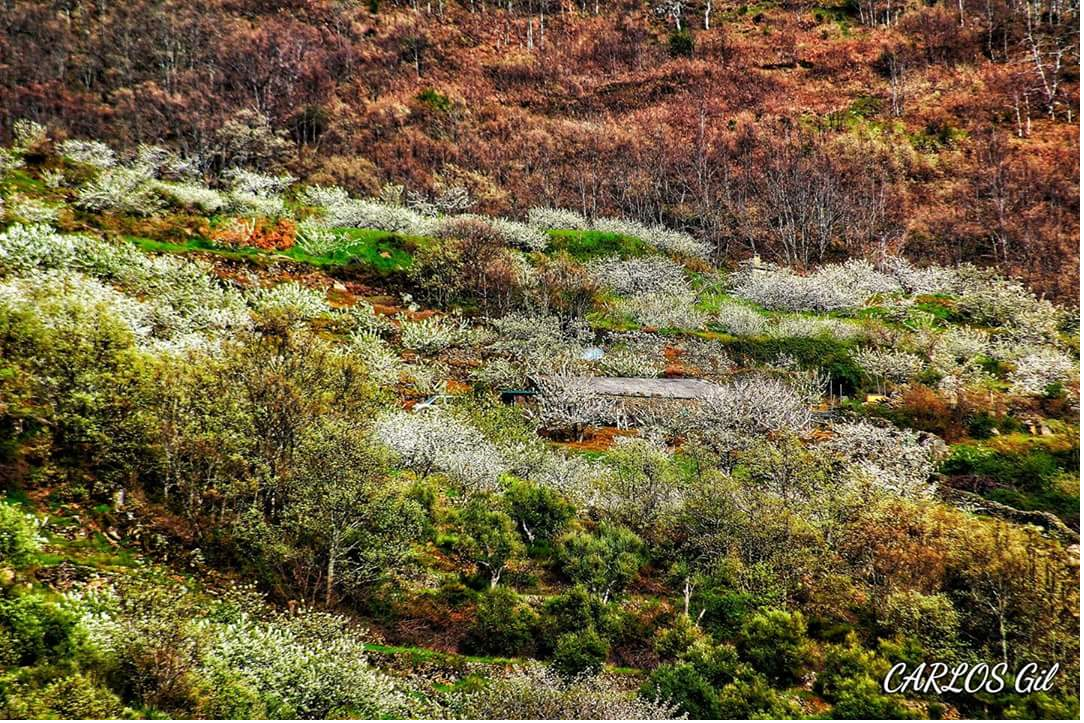 No creamos el paraíso, vivimos en él.Xiii agosto culturalGargantillaDel 1 al 12 de agostoPROGRAMACIÓNMiércoles 1 de agosto11.00h Rastreo Urbano. Niñ@s de 5 a 7 acompañados. Hasta 12 años. Pabellón. Inscripción previa.18.00h Aquagym. Para todos los públicos. Piscina natural.Jueves 2 de agosto11.00h Juego de la oca igualitaria. Niñ@s entre 6 y 12 años. Previa inscripción.22.00h Bingo. Pabellón.Viernes 3 de agosto11.00h Taller de pulseras solidarias. Pabellón.  Inscripción previa.23.00h Fiesta Holi. Todos a bailar. En la piscina Municipal.Sábado 4 de agosto7.45h Marcha Senderista “Picute- Fuente Chorrito”  Salida: Pabellón. 12km. Dificultad Media. Inscripción hasta el jueves 2 de agosto a las 13h. Cuota: 2€ (incluye bocadillo y agua).22.00h Bingo. Piscina municipal.Lunes 6 de agosto11.00h Taller de máscaras. Pabellón. Previa inscripción.18.00-20.00h Exposición fotográfica: MIRA Y DONA VIDA. Salón cultural22.30h Tu cara me ochenta. Pabellón.Martes 7 de agosto11.00h Patinando juntos. Niñ@s a partir de 5 años. Pabellón.18.00-20.00h Exposición fotográfica: MIRA Y DONA VIDA. Salón cultural22.00h Frutolino y la magia de la fruta. Plaza de Mayor.Miércoles 8 de agosto10.30h Petanca niñ@s. En las escuelas.18.00-20.00h Exposición fotográfica: MIRA Y DONA VIDA. Salón cultural.20.00h Cantacuentos y magia. Patrocinado por GGB Informática. Plaza Mayor.Jueves 9 de agosto11.00h Continuación de talleres. Pabellón18.00-20.00h Exposición fotográfica: MIRA Y DONA VIDA. Salón cultural18.30 Petanca adultos. En las escuelas22.00h Versos empedrados. Lecturas de poesías del concurso infantil y exposición de dibujos del concurso infantil. MIERCOLES 01/08JUEVES 02/08VIERNES 03/08SÁBADO 04/08DOMINGO 05/08LUNES 06/08RASTREO NIÑOS (11h)JUEGO DE LA OCA IGUALITARIA (11h PABELLON)TALLER PULSERAS SOLIDARIAS (11H PABELLÓN)MARCHA SENDERISTA (7.45 CONTROL FIRMAS EN PABELLÓN)TALLER MÁSCARAS (11H PABELLÓN)AQUAGYM (18H  EN PISCINA NATURAL)BINGO (22H) PABELLÓNDJ (23 H PISCINA NATURAL)BINGO ( 22H CHIRINGUITO)TU CARA ME OCHENTA(22.30 H PABELLON)MARTES 07/08MIÉRCOLES 08/08JUEVES 09/08VIERNES 10/08SÁBADO 11/08DOMINGO 12/08PATINANDO JUNTOS. (11h)  PABELLLÓN                                                                   PETANCA NIÑOS (10.30 H)CONTINUACIÓN DE TALLERES (11H PABELLÓN)CONTINUACIÓN DE TALLERES (11 H PABELLÓN)DÍA SOLIDARIO Y COMIDA SOLIDARIAMISA EN HONOR A LOS EMIGRANTES (11h)FRUTOLINO Y LA MAGIA DE LA FRUTA (22H) PLAZA MAYORMAGIA Y CANTACUENTOS (19.30 EN LA PLAZA MAYOR)VERSOS EMPEDRADOS (22H) BARRIO PERCHÉ LECTURA Y EXPOSCIÓN DE LOS CONCURSOFIESTA DE LA ESPUMA E HINCHABLES (18H PLAZA MAYOR)ACTUACIONES DE NIÑOS Y JÓVENES (22.30 H PABELLÓN)7ª DEGUSTACIÓN PRODUCTOS TÍPICOS(12H)